PERSONAL INFORMATIONSurname: Marques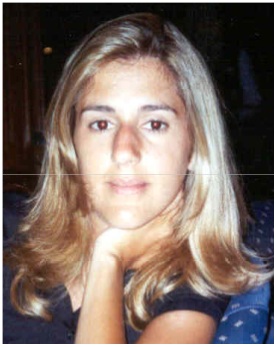 Forename: Cristina Date of Birth: 16/06/1971Nationality: PortugueseMarital Status: Married Address: Rua Estados Unidos América,     Edifício K8, Bloco B, 1º C, Fracção K     9000-090 Funchal     PortugalMobile Phone: 912 57 07 90E-mail: c16marques@gmail.comCitizen Card: Nr. 09578783Taxpayer: Nr. 199993173 Beneficiary Soc Sec.: Nr. 10342883076Driving License: Nr. M – 64205EDUCATION SKILLS2011/2012 – Executive MBA - International Business Management - given by the Autonomous University of Lisbon (UAL), final average 15.1998 (July) - Degree in Translation (English & French - Economic and Legal areas), ISLA Campus Lisboa, with an average of 14. 1996/97 - Frequency 3rd Year Course Translation at the University Jean Moulin - Lyon 3, Lyon, France, under the "Erasmus Programme" and successfully completed (final grade of 13 values).  1994/95 - English Course "English as a Foreign Language" - Proficiency Level – attended in the University of Westminster in London, England.                   1992/93 - Frequency in the 2nd year of Law at the Faculty of Law, University of Lisbon, with a final average of 11.TRAINING SKILLS2003/2004/2008 - Training Course provided by GlaxoSmithKline, within the framework of medical visit skills.2000 - “Training of Trainers" Course concluded in December.1997/1998 - Participation in some seminars around the theme of "Translation", organized by "Cais de Culturas". 1996 - Training in “Traffic Technique", given by TAP, Portuguese Airline Company.WORK EXPERIENCE2003/2011- Sales Representative of GlaxoSmithKline (GSK) in Madeira Island.1998/2002 - Teacher of "Portuguese for Foreigners" at the Academy of Languages of Madeira, as well as in French - secondary level- in the secondary school, APEL.1998 - Translations and back-translated versions made for the Regional Secretariat of Education, Secretary of Tourism, Secretary of Agriculture and Fisheries, Regional Legislative Assembly, KPMG, (CELFF)- Studies, Languages and Training Centre of Funchal, TPM - Tax Planning Management Company, Offshore Accounting and Consultancy companies.1998 - Translation of the document "1998 Annual Report of the International Amnesty” commissioned by it for the African Continent. 1996 - "Traffic Technique” for TAP, in Madeira International Airport.PERSONAL SKILLS AND COMPETENCESLanguage Skills1998 - Degree in French and English.1998 - Certificate of Proficiency in English - Grade C.1989 - "First Certificate in English" - Grade C. 1988 – “Preliminary English Test". Computer Skills1994 - Elementary Course in Computer Skills - "Software Tools" (Word, Excel, PowerPoint).2008 – Training course in Siebel, within the CRM (Customer Relationship Management) model.	Artistic Skills1983/84 - 3rd year in Madeira’s Music Conservatory (Piano).Cristina Maria Fernandes MarquesMadeira, 26th November  2012CURRICULUM VITAE